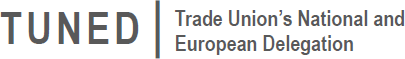 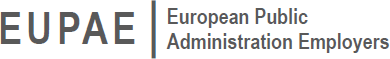 Cea de-a 10-a aniversare a Comitetului European de Dialog Social pentru Administraţia Publică Centrală din cadrul Comisiei Europene (SDC CGA)Declarație adoptată online în data de 3 decembrie 2020În urmă cu zece ani, Comisia Europeană a convenit să înființeze Comitetul European de Dialog Social pentru Administraţia Publică Centrală (SDC CGA), la cererea comună a partenerilor sociali, EUPAE (Angajatori din Administraţia Publică de la nivelul UE) și TUNED (Delegaţia Sindicatelor Naţionale şi Europene din Administraţia Publică) sub coordonarea EPSU (Federația Europeană a Sindicatelor Serviciilor Publice) în cooperare cu CESI (Confederaţia Europeană a Sindicatelor Independente). În total, sectorul în cele 28 de state membre ale UE are aproximativ 9 milioane de angajați 1.Înfiinţarea Comitetului a însemnat recunoașterea administrațiilor publice centrale ca sector cu propriile drepturi şi ca parte a dialogului sectorial la nivel european, atât ca instrument, cât și ca obiectiv pentru buna guvernare, în conformitate cu tratatele europene și cu cei  22 de ani de dialog social sectorial.Ca urmare a cererii îndelungate a sindicatelor și datorită sprijinului unei coaliții de guverne, Comitetul a luat ființă la data de 17 decembrie 2010. De atunci, s-au alăturat 18 guverne de partea EUPAE2, dovadă a activității de încredere și relevante a Comitetului.Înființarea Comitetului a avut loc într-un context foarte dificil pentru UE, cel al măsurilor de austeritate. Pentru sindicate, o prioritate a fost să se solicite standarde sociale minime ale UE privind dreptul la consultare, având în vedere multe restructurări și schimbări care au loc fără un cuvânt de spus din partea angajaţilor și reprezentanților acestora. Comitetul a permis angajatorilor să contribuie direct la formularea politicilor UE care au impact asupra administraţiilor publice centrale. Cea de-a 10-a aniversare a SDC CGA vine într-un moment în care Europa se confruntă cu cea mai dificilă criză de sănătate, economică și socială, declanșată de izbucnirea pandemiei Covid-19.În același timp, criza a demonstrat importanța de a lucra împreună, de a avea un stat al bunăstării funcțional, reactiv, protector și democratic, bazat pe funcționari publici valoroși, și a bunei organizări la diferite niveluri de guvernare. De asemenea, a demonstrat importanța unei mai bune aplicări a principiilor UE ale democrației, inclusiv la locul de muncă, și a cooperării dintre statele membre.Chiar dacă vremurile actuale nu permit o celebrare, cea de-a 10-a aniversare a SDC CGA, reprezintă totuşi o oportunitate de a evidenţia realizările și a stabili traseul pentru următorii ani.Obiectivele Comitetului rămân la fel de relevante astăzi ca şi în urmă cu un deceniu: să ofere un forum pentru informare, consultare și negocieri cu scopul de a îmbunătăți atât calitatea condițiilor de muncă, cât și a serviciilor furnizate de administrațiile publice. Comitetul aduce perspective diferite, ale angajatorilor și ale sindicatelor, dar împărtășește ambiția comună de a face administrația mai receptivă la nevoile cetățenilor și cât mai deschisă, transparentă și responsabilă atunci când acest lucru este posibil.1 Studiul reprezentativității Comisiei Europene (CE) a partenerilor sociali în administrațiile centrale, Eurofound, 20172 Acestea sunt: Austria, Belgia, Republica Cehă, Finlanda, Franța, Germania, Ungaria, Italia, Letonia, Grecia, Lituania, Luxemburg, Malta, Portugalia, România, Slovacia, Slovenia, Spania.Declarație - cea de-a 10-a aniversare a Comitetului de dialog social al UE pentru administrațiile administrației centrale3 decembrie 2020Asigurarea unor administrații publice cu resurse suficiente, umane şi materiale, și îmbunătățirea cooperării în interiorul și între statele membre vor fi esențiale pentru revenirea după criza provocată de pandemie și pentru o mai bună pregătire în ce priveşte crizele sanitare sau ecologice.În ultimul deceniu, Comitetul a utilizat toate instrumentele disponibile după cum urmează:fondurile Comisiei Europene destinate proiectelor de dialog social care au condus la finalizarea unei cercetări comparative și a unui ghid privind riscurile psihosociale la locul de muncă și a unei liste de verificare (dos and don’ts) în ceea ce priveşte digitalizarea și asigurarea echilibrului dintre viața profesională și cea privată;declarații privind criza financiară, strategia Comisiei Europene privind sănătatea și securitatea la locul de muncă, furnizarea de servicii publice de calitate pentru persoanele aflate în situații vulnerabile, precum și cu privire la criza Covid-19 și urmările acesteia;cercetarea privind măsurarea și eliminarea diferenței de remunerare între femei și bărbați;răspunsurile la consultările Comisiei Europene, cel mai recent fiind cel cu privire la salariile minime echitabile la nivel naţional;formularea de recomandări privind politicile publice ce vizează managementul resurselor umane;semnarea în anul 2010 a recomandărilor la nivel multisectorial privind prevenirea și combaterea violenței și hărțuirii din partea unui terţ la locul de muncă;încheierea a două acorduri: un acord autonom privind principiile unei bune administrări și un acord privind drepturile la informare și consultare ale angajaţilor și ale sindicatelor pe timp de restructurare, cu scopul ca acesta din urmă să obţină putere legală, prin transpunerea într-o directivă.În următorii ani, Comitetul se angajează să sprijine punerea în aplicare la nivel național și la nivelul Comisiei Europene a realizărilor prezentate mai sus. Adoptarea declarațiilor sau a acordurilor comune reprezintă un început, nu rezultatul final. De asemenea, va fi necesară o reflecție cu privire la modalitățile de diseminare a activității SDC CGA în cadrul EUPAN.Asigurarea implementării pe cale legală a Acordului din anul 2015 privind dreptul la informare și consultare pe timp de restructurare rămâne esențială, mai ales din cauza extinderii masive a telemuncii și a preocupărilor tot mai mari în materie de sănătate și securitate cauzate de pandemie. Comitetul salută discuțiile în curs dintre Comisie și partenerii sociali cu scopul clarificării regulilor privind dialogul social și consolidării impactului acestuia la nivel național. Un raport al dnei Nahles, consilier special al comisarului UE, Nicolas Schmit, va fi disponibil în luna februarie 2021.Având convingerea că elaborarea standardelor sociale minime ale UE este parte a responsabilităţii partenerilor sociali de la nivelul UE, Comitetul va încerca, cu sprijinul Comisiei, să încheie un acord privind digitalizarea, în vederea unei evoluții pozitive comune atât pentru creşterea calităţii condițiilor de muncă, cât și pentru accesibilitatea efectivă a administrațiilor publice.Comitetul subliniază importanța principiului autonomiei partenerilor sociali. Acesta își menține angajamentul de a întări capacitățile angajatorilor naționali și ale organizațiilor sindicale. Un dialog social funcțional la nivelul UE există doar în măsura în care există un dialog social la fel de funcțional şi la nivel național și la locul de muncă.Este sigur că diversitatea structurilor și a ariei de cuprindere a guvernelor centrale sau federale necesită standarde sociale minime la nivelul UE, în conformitate cu principiul egalității de tratament al UE. Este reafirmat angajamentul de a susține Tratatele Europene și Carta Drepturilor Fundamentale, inclusiv dreptul la o bună administrare și deschidere, asigurându-se că toate persoanele din UE sunt tratate în mod echitabil de către administrațiile naționale şi instituţiile UE. Este subliniată importanța de a face administrațiile publice mai deschise și mai reprezentative pentru societatea pe care o deservesc.                              